AHPRA and the National Boards – Q2 2015-16 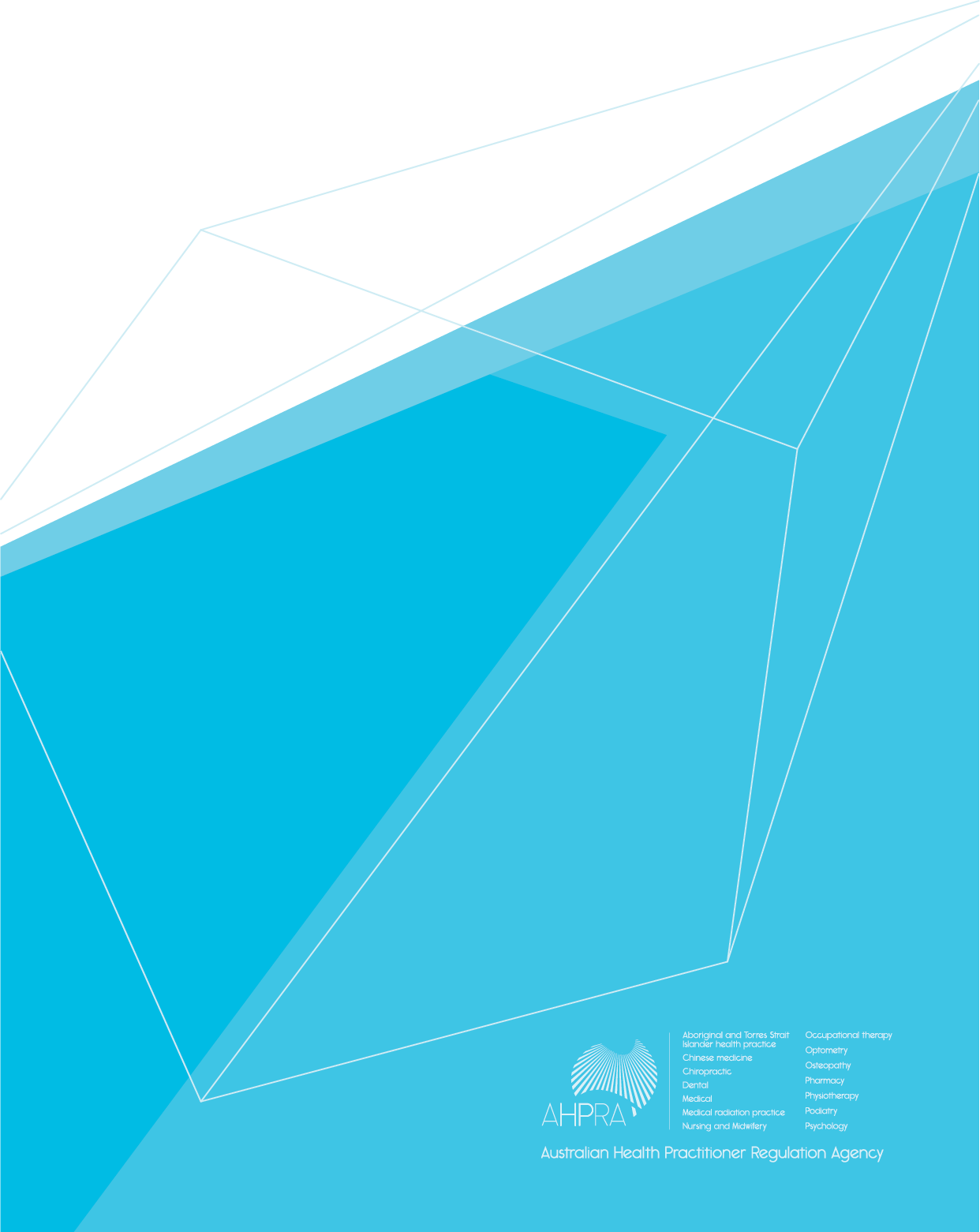 Performance Report: Complaints management 
quarterly performance dataReporting period: 1 October 2015 to 31 December 2015Table of contentsRegistration management	3Notifications management	34.	Notifications overview	45.	Immediate actions overview	510.	Assessment overview	913.	Investigations overview	1216.	Health assessment overview	1519.	Performance assessment overview	17Legal services management	1922.	Panel hearing overview	1925.	Tribunal matters overview	21Monitoring and compliance	2428.	Registrant monitoring overview	24Online National Register	31Registration managementNo data about AHPRA’s management of registration matters has been provided in this report. AHPRA does not believe that the Health Ombudsman has jurisdiction in relation to AHPRA’s performance in the management of the registration functions under the National Law. AHPRA will soon begin publishing detailed information about registration management. Notifications managementNotifications overviewThe tables below show the number of notifications about registered health practitioners received during the period, the number of notifications closed during the reporting period and the number of notifications open at the end of the reporting period by stage.Number of notifications received during the reporting period, by streamNumber of notifications closed during the reporting period, by streamNumber of notifications open at the end of the reporting period, by streamImmediate actions overview Under the National Law, a National Board may take immediate action in relation to a registered health practitioner registered by the Board if the National Board reasonably believes that because of the registered health practitioner’s conduct, performance or health, the practitioner poses a serious risk to persons and it is necessary to take immediate action to protect public health or safety. The Board may also take immediate action if the registered health practitioner’s registration was improperly obtained because the practitioner or someone else gave the National Board information or a document that was false or misleading in a material particular or if the registered health practitioner’s registration has been cancelled or suspended under the law of a jurisdiction, whether in Australia or elsewhere, that is not a participating jurisdiction. Under the National Law, a National Board may take immediate action in relation to a student registered by the Board if the National Board reasonably believes that the student poses a serious risk to persons because the student has been charged with an offence, or has been convicted or found guilty of an offence, that is punishable by 12 months imprisonment or more; or has, or may have, an impairment; or has, or may have, contravened a condition of the student’s registration or an undertaking given by the student to a National Board; and it is necessary to take immediate action to protect public health or safety. The Board may also take immediate action if the student’s registration has been cancelled or suspended under the law of a jurisdiction, whether in Australia or elsewhere, that is not a participating jurisdiction.The tables below show the number of immediate actions commenced during the period, the number of immediate actions completed during the reporting period and the number of immediate actions open at the end of the reporting period.Number of immediate actions commencedNumber of immediate actions completedNumber of immediate actions open at the end of the reporting periodOutcomes and timeliness of completed immediate actionsThe tables below show the outcomes of immediate actions completed during the reporting period and timeliness of immediate actions completed during the reporting period. The tables below also show the timeliness of immediate actions open at the end of the reporting period.Number of immediate actions completed, by outcomeImmediate actions completed where immediate action was taken, by outcomeNumber of immediate actions completed where immediate action was taken, by time frameTimeliness of open immediate actionsNumber of immediate actions open at the end of the reporting period, by time frameSection 150 preliminary assessment overviewUnder s150 of the National Law, a National Board must, within 60 days after receipt of a matter, conduct a preliminary assessment of the notification and decide whether or not it relates to a person who is a health practitioner or a student registered by the Board, and whether or not it relates to a matter that is a ground for notification.The tables below show the number of s150 preliminary assessments commenced and completed during the reporting period and the number of s150 preliminary assessments open at the end of the reporting period. Number of s150 preliminary assessments commencedNumber of s150 preliminary assessments completedNumber of s150 preliminary assessments open at the end of the reporting periodOutcomes of completed s150 preliminary assessmentsThe table below shows the outcome of each preliminary assessment conducted.Number of s150 preliminary assessments completed, by outcomeNumber of s150 preliminary assessments completed, by timeframeAssessment overviewAfter completing a preliminary assessment of a matter, Boards have the power to take no further action, investigate the matter further, refer the matter for health assessment, refer the matter for performance assessment, refer the matter for hearing by a panel or the responsible tribunal, or to take a form of action under Division 10 of Part 8 of the National Law. If a Board proposes to take action under Division 10 of Part 8 of the National Law, it must undertake a show cause process. This applies when the Board proposes to restrict a practitioner’s registration in some way as an interim step to keep the public safe. In these cases, the final assessment decision will not occur until the show cause process has concluded. After a Board decision to take no further action after an assessment or to take action under Division 10 of Part 8, some matters may remain open to enable administrative processes to be completed.The tables below show the number of assessments commenced and completed during the reporting period and the number of assessments open at the end of the reporting period.Number of assessments commencedNumber of assessments completedNumber of assessments open at the end of the reporting periodOutcomes and timeliness of completed assessmentsThe tables below show the outcomes of the assessments completed during the reporting period. The tables below also show the timeliness of conducting the assessments during the reporting period, including any administrative or show cause steps required to complete the assessment.Number of assessments completed, by outcomeNumber of assessments completed, by time frameTimeliness of open assessmentsThe tables below show the number of assessments that remain open at the end of the reporting period and the length of time that they have been in the assessment stage.Number of assessments open at the end of the reporting period, by time frameNumber of assessments open at the end of the reporting period that have been open 
< 60 days, by stageNumber of assessments open at the end of the reporting period that have been open 
> 60 days but < 90 days, by stageNumber of assessments open at the end of the reporting period that have been open 
> 90 days, by stageInvestigations overviewThe tables below show the number of investigations commenced and completed during the reporting period and the number of investigations that remain open at the end of the reporting period.Number of investigations commencedNumber of investigations completedNumber of investigations open at the end of the reporting periodOutcomes and timeliness of completed investigationsThe tables below show the outcomes of investigations completed during the reporting period. Table 14.2 shows the timeliness of these completed investigations.Number of investigations completed, by outcomeNumber of investigations completed, by time frameTimeliness of open investigationsThe table below shows the number of investigations that remain open at the end of the reporting period and the length of time that they have been in the investigation stage.Number of investigations open at the end of the reporting period, by time frameHealth assessment overviewA health assessment is an assessment of a person to determine whether the person has an impairment and includes a medical, physical, psychiatric or psychological examination or test of the person.The tables below show the number of health assessments commenced and completed during the reporting period and the number of health assessments open at the end of the reporting period.Number of health assessments commencedNumber of health assessments completedNumber of health assessments open at the end of the reporting periodOutcomes and timeliness of completed health assessmentsThe tables below show the outcomes of the health assessments completed during the reporting period and the timeliness of these health assessments.The tables below also show the timeliness of open health assessments at the end of the reporting period.Number of health assessments completed, by outcomeNumber of health assessments completed, by time frameTimeliness of open health assessmentsNumber of health assessments open at the end of the reporting period, by time framePerformance assessment overviewA performance assessment is an assessment of the knowledge, skill or judgement possessed, or care exercised by a registered health practitioner in the practice of the health profession in which the practitioner is registered.The tables below show the number of performance assessments commenced and completed during the reporting period and the number of performance assessments open at the end of the reporting period.Number of performance assessments commencedNumber of performance assessments completedNumber of performance assessments open at the end of the reporting periodOutcomes and timeliness of completed performance assessmentsThe tables below show the outcomes of the performance assessments completed during the reporting period and the timeliness of these performance assessments.Number of performance assessments completed, by outcomeNumber of performance assessments completed, by time frameTimeliness of open performance assessmentsTable 21.1 shows the timeliness of open performance assessments at the end of the reporting period.Number of performance assessments open at the end of the reporting period, by time frameLegal services managementPanel hearing overviewA National Board may establish a performance and professional standards panel if the Board reasonably believes, because of a notification or for any other reason, that the way a registered health practitioner practises the health profession is, or may be, unsatisfactory or the registered health practitioner’s professional conduct is, or may be, unsatisfactory and the Board decides it is necessary or appropriate for the matter to be referred to a panel.A National Board may establish a health panel if the Board reasonably believes, because of a notification or for any other reason, that a registered health practitioner or student has or may have an impairment and the Board decides it is necessary or appropriate for the matter to be referred to a panel.The Panel hearing overview encompasses data about both performance and professional standards panels and health panels.The tables below show the number of panel hearings commenced and completed during the reporting period and the number of panel hearings that are open at the end of the reporting period.Number of panel hearings commencedNumber of panel hearings completedNumber of panel hearings open at the end of the reporting periodOutcomes and timeliness of completed panel hearingsThe tables below show the outcomes of the panel hearings completed during the reporting period and the timeliness of these completed panel hearings.Number of panel hearings completed, by outcomeNumber of panel hearings completed, by time frameTimeliness of open panel hearingsThe table below shows the timeliness of panel hearings that remain open at the end of the reporting period.Number of panel hearings open at the end of the reporting period, by time frameTribunal matters overviewA National Board refers a matter about a registered health practitioner or student to a responsible tribunal if:(a)	the Board forms the reasonable belief, that the way in which a practitioner behaved constitutes 	professional misconduct or(b)	a panel established by the Board asks the Board to refer the matter and it is not a matter that must be referred to the health ombudsman or the health ombudsman asks the Board under section 193(2) to continue to deal with the matter under the National Law. The responsible tribunal for Queensland is the Queensland Civil and Administrative Tribunal (QCAT).The tables below show the number of matters referred to the tribunal during the reporting period, the number of matters referred to the tribunal completed during the reporting period and the number of matters referred to the tribunal which remain open at the end of the reporting period.Number of matters referred to the tribunal Number of matters referred to the tribunal completedNumber of matters referred to the tribunal open at the end of the reporting periodOutcomes and timeliness of completed matters referred to the tribunalThe tables below show the outcomes of matters referred to the tribunal completed during the reporting period and the timeliness of matters referred to the tribunal completed during the reporting period.Number of matters referred to the tribunal completed, by outcomeNumber of matters referred to the tribunal completed, by time frameTimeliness of open matters referred to the tribunalThe table below shows the timeliness of open matters referred to the tribunal at the end of the reporting period. It details those matters in which the complaint has yet to be filed with the tribunal and those where the complaint has been filed with the tribunal.Number of matters referred to the tribunal open at the end of the reporting period, by time frameMonitoring and complianceRegistrant monitoring overviewHealth practitioners and students may have restrictions placed on their registration for a range of reasons including as a result of a notification, the assessment of an application for registration or a renewal of registration, or after a referral to the tribunal. These restrictions are actively monitored to ensure compliance.The tables below show, by stream, the number of monitoring cases commenced and completed during the reporting period and the number of monitoring cases open at the end of the reporting period. A practitioner may have more than one monitoring case.The tables below show the number of practitioners with conditions or undertakings on their registration. Number of monitoring cases commencedNumber of monitoring cases completedNumber of monitoring cases open at the end of the reporting periodNumber of practitioners with conditions or undertakings on their registrationNumber of suspended registrants at the end of the reporting period, by profession Number of practitioners subject to a reprimand at the end of the reporting period, by professionNumber of matters resulting in a practitioner being cautioned, by professionOutcomes and duration of completed monitoring casesThe tables below show the outcomes of monitoring cases that were completed during the reporting period.The tables below show the duration of monitoring cases completed during the reporting period. It should be noted that some matters will require monitoring of compliance activity for significant periods, including some for the lifespan of a practitioner’s registration. A National Board decides when to remove a requirement for monitoring a practitioner’s compliance with conditions on their registration when it is assured conditions are no longer needed to keep the public safe. The length of time a practitioner is monitored is tailored to the risk posed by the individual practitioner. Number of monitoring cases completed, by outcomeNumber of monitoring cases completed, by durationDuration of open monitoring casesNumber of monitoring cases open, by durationStatus of open monitoring casesThe tables below show the number of open monitoring cases, risk profile and level of compliance. These tables report on the risk profile of the practitioner and the compliance status of a monitoring case. When AHPRA’s monitoring reveals a practitioner’s non-compliance, the matter is referred to a Board to consider further regulatory action. The time frame for this action depends on the level of risk posed to the public by the non-compliance. The risk profile identifies those registrants that will cause the public, themselves or the reputation of the National Boards and AHPRA significant and immediate harm if the behaviour or conduct leading to the restrictions was to recur. A registrant is evaluated to have a normal risk profile if the recurrence of the behaviour or conduct will not cause the public, the registrant or the reputation of the National Boards and AHPRA significant and immediate harm. A registrant is evaluated to have a high risk profile if the recurrence of the behaviour will cause significant and immediate harm.The risk posed by any breach of specific restrictions is different in each case and is managed individually. Not all breaches of restrictions require action to protect the public. For example, a practitioner who is two weeks late completing a required education program due to illness, has breached the condition on their registration, but the breach does not demonstrate increased risk to the public which needs to be managed. The risk profile of each practitioner being monitored determines both how swiftly AHPRA responds and what action is taken.Number of monitoring cases where practitioner risk profile was normal Number of monitoring cases where practitioner risk profile was high 1 – Where the compliance status is yet to be assigned, in Tables 31.1 and 35.2, it relates to a Health, Performance or Conduct case not yet due for a Compliance Status update.Tables 31.3 to 31.10AHPRA does not currently have system capability to generate data for requests 31.3 to 31.10. Some of this data will be manually collected as part of the Health Ombudsman’s quality assurance activities.Online National RegisterTimeliness of changes to online registerAHPRA does not currently have system capability to measure the time taken to update the National Register when a practitioner’s registration is cancelled or suspended or when sanctions are imposed or changed. A national project which will enable this information to be provided in the future is currently being scoped.StreamTotalHealth85Performance373Conduct95Total553StreamTotalHealth37Performance182Conduct75Total294StageDecemberHealth147Performance685Conduct320Total1,152TotalImmediate actions commenced21TotalImmediate actions completed20DecemberImmediate actions open4OutcomeTotalImmediate action not proposed2Immediate action not taken 7Immediate action taken11Total20OutcomeTotalAccept undertaking1Impose conditions8Suspend registration2Accept surrender of registration0Total11Time frameTotalCompleted in < 14 days4Completed in > 14 days7Total11Time frameDecemberOpen for < 14 days3Open for > 14 days1Total4Totals150 preliminary assessments commenced605Totals150 preliminary assessments completed560Decembers150 preliminary assessments open68OutcomeTotalOutcome of decision to take the enquiry furtherOutcome of decision to take the enquiry furtherProgressed to notification537Managed as offence5Managed as complaint by co-regulator0Outcome of decision to close the enquiryOutcome of decision to close the enquiryInsufficient particulars1HCE to retain0No further action0General information enquiry0Refer all of the notification to another body11Other6Total560Time frameTotalCompleted in < 30 days552Completed in > 30 days but < 60 days4Completed in > 60 days4Total560TotalAssessments commenced549TotalAssessments completed352DecemberAssessments open544OutcomeTotalOutcome of decision to take the notification furtherOutcome of decision to take the notification furtherInvestigation111Health or performance assessment33Panel hearing5Tribunal hearing1Other stage1Outcome of decision to close the notificationOutcome of decision to close the notificationAccept undertaking4Caution43Impose conditions28No further action123Other3Total352Time frameTotalCompleted in < 60 days122Completed in > 60 days but < 90 days120Completed in > 90 days110Total352Time frameDecemberOpen for < 60 days333Open for > 60 days but < 90 days112Open for > 90 days99Total544StageDecemberPending Board decision299Post Board decision29Subject to Division 10 process5Total333StageDecemberPending Board decision89Post Board decision9Subject to Division 10 process14Total112StageDecemberPending Board decision47Post Board decision4Subject to Division 10 process48Total99TotalInvestigations commenced111TotalInvestigations completed55DecemberInvestigations open390OutcomeTotalOutcome of decision to take the notification furtherOutcome of decision to take the notification furtherHealth or performance assessment2Panel hearing10Tribunal hearing1Other stage1Outcome of decision to close the notificationOutcome of decision to close the notificationAccept undertaking4Caution8Impose conditions10No further action19Total55Time frameTotalCompleted in < 6 months13Completed in > 6 months but < 12 months10Completed in > 12 months but < 18 months16Completed in > 18 months16Total55Time frameDecemberOpen for < 6 months183Open for > 6 months but < 12 months91Open for > 12 months but < 18 months68Open for > 18 months48Total390TotalHealth assessments commenced32TotalHealth assessments completed22DecemberHealth assessments open70OutcomeTotalOutcome of decision to take the notification furtherOutcome of decision to take the notification furtherInvestigation0Panel hearing0Tribunal hearing0Outcome of decision to close the notificationOutcome of decision to close the notificationAccept undertaking2Impose conditions9No further action11Total22Time frameTotalCompleted in < 6 months12Completed in > 6 months10Total22Time frameDecemberOpen for < 6 months56Open for > 6 months14Total70TotalPerformance assessments commenced3TotalPerformance assessments completed3DecemberPerformance assessments open10OutcomeTotalOutcome of decision to take the notification furtherOutcome of decision to take the notification furtherInvestigation0Panel hearing0Tribunal hearing0Other stage0Outcome of decision to close the notificationOutcome of decision to close the notificationAccept undertaking0Caution0Impose conditions2No further action1Total3Time frameTotalCompleted in < 6 months1Completed in > 6 months2Total3Time frameDecemberOpen for < 6 months8Open for > 6 months2Total10TotalPanel hearings commenced19TotalPanel hearings completed23DecemberPanel hearings open23OutcomeTotalOutcome of decision to take the notification furtherOutcome of decision to take the notification furtherInvestigation0Health or performance assessment0Tribunal hearing0Other stage3Outcome of decision to close the notificationOutcome of decision to close the notificationAccept undertaking0Caution5Impose conditions11No further action3Reprimand1Total23Time frameTotalCompleted in < 6 months18Completed in > 6 months5Total23Time frameDecemberOpen for < 6 months19Open for > 6 months4Total23TotalMatters referred to tribunal2TotalMatters referred to tribunal completed2DecemberMatters referred to tribunal open115OutcomeTotalOutcome of decision to take the notification furtherOutcome of decision to take the notification furtherOther stage0Outcome of decision to close the notificationOutcome of decision to close the notificationAccept undertaking0Caution0Cancel registration0Fine registrant0Impose conditions0No further action0Practitioner surrender0Reprimand0Suspend registration0Other2Total2Time frameTotalCompleted in < 12 months0Completed in > 12 months2Total2StageDecemberMatters referred to the tribunal open for ≤ 12 monthsMatters referred to the tribunal open for ≤ 12 monthsYet to be filed with a responsible tribunal5Filed with a responsible tribunal8Matters referred to the tribunal open for > 12 monthsMatters referred to the tribunal open for > 12 monthsYet to be filed with a responsible tribunal2Filed with a responsible tribunal100Total115StreamTotalConduct44Health61Performance59Prohibited Practitioner/Student6Total170StreamTotalConduct27Health68Performance48Prohibited Practitioner/Student0Total143StreamDecemberConduct155Health303Performance188Prohibited Practitioner / Student7Total653ProfessionDecemberATSIHP16Chinese Medicine Practitioner125Chiropractor7Dental Practitioner43Medical Practitioner312Medical Radiation Practitioner34Midwife19Nurse295Nurse and Midwife20Occupational Therapist15Optometrist2Osteopath1Pharmacist31Physiotherapist14Podiatrist3Psychologist25Total962ProfessionDecemberChinese Medicine Practitioner2Medical Practitioner12Nurse35Nurse and Midwife2Psychologist2Total53ProfessionDecemberChiropractor1Dental Practitioner5Medical Practitioner29Nurse6Pharmacist7Physiotherapist1Podiatrist1Psychologist7Total57ProfessionDecemberDental Practitioner5Medical Practitioner23Midwife1Nurse15Occupational Therapist1Pharmacist10Psychologist1Total56OutcomeTotalAcquired non-practising registration5Acquired unrestricted registration2Change or remove conditions or undertaking –under s12559Removal of condition or revocation of undertaking – under s12740Completed board requirements9Deceased2Elected not to renew6Impose conditions1Panel order4Surrendered registration4Tribunal order3Other8Total143DurationTotalCompleted in < 12 months59Completed in > 12 months but < 24 months46Completed in > 24 months38Total143DurationDecemberOpen for < 12 months354Open for > 12 months but < 24 months177Open for > 24 months122Total653ProfessionCompliantSuspected non-compliantNon-compliantCompliance status yet to be assigned1ATSIHP1Chinese Medicine Practitioner1Chiropractor61Dental Practitioner26123Medical Practitioner3732Medical Radiation Practitioner31Midwife5Nurse135428Occupational Therapist31Optometrist1Pharmacist28212Physiotherapist61Podiatrist21Psychologist1312Null Profession2Total26913916ProfessionCompliantSuspected non-compliantNon-compliantCompliance status yet to be assigned1Chinese Medicine Practitioner1Dental Practitioner1311Medical Practitioner1581012Medical Radiation Practitioner2Midwife51Nurse98913Occupational Therapist1Osteopath1Pharmacist31Physiotherapist21Podiatrist1Psychologist101Null Profession1Total29622271